ЧЕРКАСЬКА ОБЛАСНА РАДАГОЛОВАР О З П О Р Я Д Ж Е Н Н Я26.07.2022                                                                                       № 184-рПро нагородження Почесноюграмотою Черкаської обласної радиВідповідно до статті 55 Закону України «Про місцеве самоврядування
в Україні», рішення обласної ради від 25.03.2016 № 4-32/VІІ «Про Почесну грамоту Черкаської обласної ради» (зі змінами):1. Нагородити Почесною грамотою Черкаської обласної ради:за вагомий внесок у підготовку молодшого персоналу для підрозділів охорони державного кордону, сприяння військово-патріотичному вихованню молоді, вірність прикордонним традиціям і Військовій присязі та з нагоди 
Дня Української Державності:2. Контроль за виконанням розпорядження покласти на заступника керуючого справами, начальника загального відділу виконавчого апарату обласної ради ГОРНУ Н.В. і управління юридичного забезпечення та роботи з персоналом виконавчого апарату обласної ради.Голова		А. ПІДГОРНИЙГАВРИСЯЄвгена Володимировича–полковника, заступника начальника 
відділу – начальника відділення організації освітнього процесу навчального відділу Головного центру підготовки особового складу Державної прикордонної служби України імені Генерал-майора Ігоря Момота;ТАРТУСАВладислава Івановича–молодшого лейтенанта, викладача циклової комісії загальної тактики відділу циклових комісій центру підготовки молодших інспекторів Головного центру підготовки особового складу Державної прикордонної служби України імені Генерал-майора Ігоря Момота. 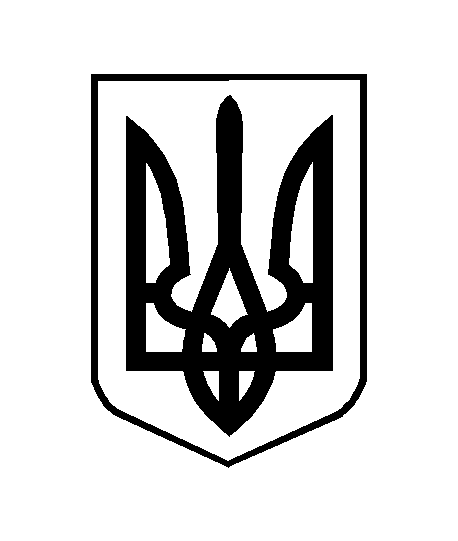 